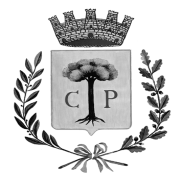 Città di Copertino                                                               Provincia di LecceComunicazione tassi di assenza e presenza del personale per  AREAComunicazione tassi di assenza e presenza del personale per  AREAComunicazione tassi di assenza e presenza del personale per  AREAComunicazione tassi di assenza e presenza del personale per  AREAMese di AGOSTO 2018Mese di AGOSTO 2018Mese di AGOSTO 2018Mese di AGOSTO 2018Area  1Area  1percentuali       di assenza              del personalepercentuali              di presenza       del personaleAffari Generali e FinanziariAffari Generali e FinanziariSettore Affari Generali:Segreteria, Contratti, Contenzioso, Personale ed Organizzazione (parte giuridica), Ufficio  Protocollo e Archivio, Ufficio Notifiche e Pubblicazioni, URP.25,8174,19Settore Finanziario:Contabilità, Tributi ed Ufficio Economato e Provveditorato, Personale (parte economica).25,8174,19Area  2Area  2Programmazione del Territorio ed Opere PubblicheProgrammazione del Territorio ed Opere PubblicheSettore LL.PP.:Lavori Pubblici, Manutenzione e Patrimonio.33,2866,72Settore Urbanistica:Edilizia Privata, Attività produttive/SUAP, Ecologia e Ambiente.33,2866,72Area  3Area  3Sociale e CulturaleSociale e CulturaleSettore Sociale e Pubblica Istruzione:Servizi di Assistenza Sociale, Pubblica Istruzione, Cultura Sport, Tempo Libero e Biblioteca25,8174,19Settore Demografici:Anagrafe, Stato Civile, Servizio Elettorale.Corpo di Polizia MunicipaleCorpo di Polizia MunicipaleSettore P.M.:Viabilità, Controllo del Territorio, Protezione Civile, Polizia Commerciale.21,8978,17